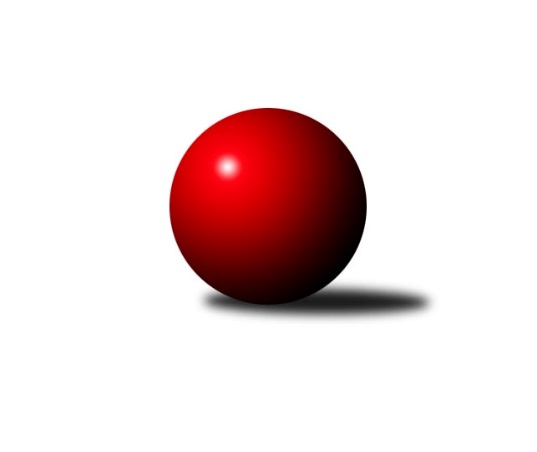 Č.2Ročník 2011/2012	24.5.2024 1. KLZ 2011/2012Statistika 2. kolaTabulka družstev:		družstvo	záp	výh	rem	proh	skore	sety	průměr	body	plné	dorážka	chyby	1.	KK Slavia Praha	2	2	0	0	13.0 : 3.0 	(29.0 : 19.0)	3365	4	2209	1157	13	2.	TJ Sokol Duchcov	2	2	0	0	12.0 : 4.0 	(25.5 : 22.5)	3254	4	2196	1058	30.5	3.	SKK Jičín	2	2	0	0	12.0 : 4.0 	(22.5 : 25.5)	3121	4	2094	1027	33	4.	TJ Spartak Přerov	2	1	1	0	11.0 : 5.0 	(31.5 : 16.5)	3227	3	2163	1064	29	5.	KK Šumperk ˝C˝	2	1	1	0	9.0 : 7.0 	(23.5 : 24.5)	3211	3	2138	1074	21.5	6.	SKK  Náchod	2	1	0	1	9.0 : 7.0 	(30.0 : 18.0)	3173	2	2141	1032	24.5	7.	KK Konstruktiva Praha	2	1	0	1	8.0 : 8.0 	(23.0 : 25.0)	3210	2	2140	1071	25.5	8.	KK Zábřeh  ˝C˝	2	1	0	1	6.0 : 10.0 	(19.0 : 29.0)	3180	2	2155	1025	24	9.	KK Blansko	2	0	0	2	5.0 : 11.0 	(25.5 : 22.5)	3185	0	2156	1029	23	10.	TJ Sokol Chýnov	2	0	0	2	5.0 : 11.0 	(23.0 : 25.0)	3208	0	2177	1031	38.5	11.	TJ Valašské Meziříčí	2	0	0	2	3.0 : 13.0 	(21.0 : 27.0)	3109	0	2133	976	31	12.	TJ Sokol Husovice	2	0	0	2	3.0 : 13.0 	(14.5 : 33.5)	3132	0	2147	985	43Tabulka doma:		družstvo	záp	výh	rem	proh	skore	sety	průměr	body	maximum	minimum	1.	KK Šumperk ˝C˝	2	1	1	0	9.0 : 7.0 	(23.5 : 24.5)	3211	3	3222	3200	2.	TJ Spartak Přerov	1	1	0	0	7.0 : 1.0 	(18.0 : 6.0)	3306	2	3306	3306	3.	SKK  Náchod	1	1	0	0	7.0 : 1.0 	(17.5 : 6.5)	3281	2	3281	3281	4.	KK Slavia Praha	1	1	0	0	7.0 : 1.0 	(17.0 : 7.0)	3346	2	3346	3346	5.	KK Konstruktiva Praha	1	1	0	0	7.0 : 1.0 	(16.0 : 8.0)	3197	2	3197	3197	6.	TJ Sokol Duchcov	1	1	0	0	6.0 : 2.0 	(15.5 : 8.5)	3255	2	3255	3255	7.	SKK Jičín	1	1	0	0	6.0 : 2.0 	(11.5 : 12.5)	3083	2	3083	3083	8.	KK Zábřeh  ˝C˝	1	1	0	0	5.0 : 3.0 	(12.5 : 11.5)	3170	2	3170	3170	9.	TJ Sokol Husovice	0	0	0	0	0.0 : 0.0 	(0.0 : 0.0)	0	0	0	0	10.	KK Blansko	1	0	0	1	2.0 : 6.0 	(14.0 : 10.0)	3223	0	3223	3223	11.	TJ Valašské Meziříčí	1	0	0	1	2.0 : 6.0 	(13.0 : 11.0)	3127	0	3127	3127	12.	TJ Sokol Chýnov	1	0	0	1	2.0 : 6.0 	(12.0 : 12.0)	3350	0	3350	3350Tabulka venku:		družstvo	záp	výh	rem	proh	skore	sety	průměr	body	maximum	minimum	1.	KK Slavia Praha	1	1	0	0	6.0 : 2.0 	(12.0 : 12.0)	3384	2	3384	3384	2.	SKK Jičín	1	1	0	0	6.0 : 2.0 	(11.0 : 13.0)	3158	2	3158	3158	3.	TJ Sokol Duchcov	1	1	0	0	6.0 : 2.0 	(10.0 : 14.0)	3252	2	3252	3252	4.	TJ Spartak Přerov	1	0	1	0	4.0 : 4.0 	(13.5 : 10.5)	3148	1	3148	3148	5.	KK Šumperk ˝C˝	0	0	0	0	0.0 : 0.0 	(0.0 : 0.0)	0	0	0	0	6.	KK Blansko	1	0	0	1	3.0 : 5.0 	(11.5 : 12.5)	3146	0	3146	3146	7.	TJ Sokol Chýnov	1	0	0	1	3.0 : 5.0 	(11.0 : 13.0)	3065	0	3065	3065	8.	SKK  Náchod	1	0	0	1	2.0 : 6.0 	(12.5 : 11.5)	3065	0	3065	3065	9.	TJ Valašské Meziříčí	1	0	0	1	1.0 : 7.0 	(8.0 : 16.0)	3091	0	3091	3091	10.	KK Konstruktiva Praha	1	0	0	1	1.0 : 7.0 	(7.0 : 17.0)	3223	0	3223	3223	11.	KK Zábřeh  ˝C˝	1	0	0	1	1.0 : 7.0 	(6.5 : 17.5)	3189	0	3189	3189	12.	TJ Sokol Husovice	2	0	0	2	3.0 : 13.0 	(14.5 : 33.5)	3132	0	3187	3076Tabulka podzimní části:		družstvo	záp	výh	rem	proh	skore	sety	průměr	body	doma	venku	1.	KK Slavia Praha	2	2	0	0	13.0 : 3.0 	(29.0 : 19.0)	3365	4 	1 	0 	0 	1 	0 	0	2.	TJ Sokol Duchcov	2	2	0	0	12.0 : 4.0 	(25.5 : 22.5)	3254	4 	1 	0 	0 	1 	0 	0	3.	SKK Jičín	2	2	0	0	12.0 : 4.0 	(22.5 : 25.5)	3121	4 	1 	0 	0 	1 	0 	0	4.	TJ Spartak Přerov	2	1	1	0	11.0 : 5.0 	(31.5 : 16.5)	3227	3 	1 	0 	0 	0 	1 	0	5.	KK Šumperk ˝C˝	2	1	1	0	9.0 : 7.0 	(23.5 : 24.5)	3211	3 	1 	1 	0 	0 	0 	0	6.	SKK  Náchod	2	1	0	1	9.0 : 7.0 	(30.0 : 18.0)	3173	2 	1 	0 	0 	0 	0 	1	7.	KK Konstruktiva Praha	2	1	0	1	8.0 : 8.0 	(23.0 : 25.0)	3210	2 	1 	0 	0 	0 	0 	1	8.	KK Zábřeh  ˝C˝	2	1	0	1	6.0 : 10.0 	(19.0 : 29.0)	3180	2 	1 	0 	0 	0 	0 	1	9.	KK Blansko	2	0	0	2	5.0 : 11.0 	(25.5 : 22.5)	3185	0 	0 	0 	1 	0 	0 	1	10.	TJ Sokol Chýnov	2	0	0	2	5.0 : 11.0 	(23.0 : 25.0)	3208	0 	0 	0 	1 	0 	0 	1	11.	TJ Valašské Meziříčí	2	0	0	2	3.0 : 13.0 	(21.0 : 27.0)	3109	0 	0 	0 	1 	0 	0 	1	12.	TJ Sokol Husovice	2	0	0	2	3.0 : 13.0 	(14.5 : 33.5)	3132	0 	0 	0 	0 	0 	0 	2Tabulka jarní části:		družstvo	záp	výh	rem	proh	skore	sety	průměr	body	doma	venku	1.	SKK Jičín	0	0	0	0	0.0 : 0.0 	(0.0 : 0.0)	0	0 	0 	0 	0 	0 	0 	0 	2.	KK Slavia Praha	0	0	0	0	0.0 : 0.0 	(0.0 : 0.0)	0	0 	0 	0 	0 	0 	0 	0 	3.	TJ Sokol Duchcov	0	0	0	0	0.0 : 0.0 	(0.0 : 0.0)	0	0 	0 	0 	0 	0 	0 	0 	4.	TJ Sokol Chýnov	0	0	0	0	0.0 : 0.0 	(0.0 : 0.0)	0	0 	0 	0 	0 	0 	0 	0 	5.	TJ Spartak Přerov	0	0	0	0	0.0 : 0.0 	(0.0 : 0.0)	0	0 	0 	0 	0 	0 	0 	0 	6.	TJ Sokol Husovice	0	0	0	0	0.0 : 0.0 	(0.0 : 0.0)	0	0 	0 	0 	0 	0 	0 	0 	7.	KK Konstruktiva Praha	0	0	0	0	0.0 : 0.0 	(0.0 : 0.0)	0	0 	0 	0 	0 	0 	0 	0 	8.	KK Zábřeh  ˝C˝	0	0	0	0	0.0 : 0.0 	(0.0 : 0.0)	0	0 	0 	0 	0 	0 	0 	0 	9.	KK Blansko	0	0	0	0	0.0 : 0.0 	(0.0 : 0.0)	0	0 	0 	0 	0 	0 	0 	0 	10.	TJ Valašské Meziříčí	0	0	0	0	0.0 : 0.0 	(0.0 : 0.0)	0	0 	0 	0 	0 	0 	0 	0 	11.	SKK  Náchod	0	0	0	0	0.0 : 0.0 	(0.0 : 0.0)	0	0 	0 	0 	0 	0 	0 	0 	12.	KK Šumperk ˝C˝	0	0	0	0	0.0 : 0.0 	(0.0 : 0.0)	0	0 	0 	0 	0 	0 	0 	0 Zisk bodů pro družstvo:		jméno hráče	družstvo	body	zápasy	v %	dílčí body	sety	v %	1.	Aneta Cvejnová 	SKK  Náchod 	2	/	2	(100%)	8	/	8	(100%)	2.	Kateřina Fajdeková 	TJ Spartak Přerov 	2	/	2	(100%)	7	/	8	(88%)	3.	Vladimíra Šťastná 	KK Slavia Praha 	2	/	2	(100%)	7	/	8	(88%)	4.	Michaela Sedláčková 	TJ Spartak Přerov 	2	/	2	(100%)	6.5	/	8	(81%)	5.	Zdeňka Ševčíková 	KK Blansko  	2	/	2	(100%)	6.5	/	8	(81%)	6.	Kamila Barborová 	KK Slavia Praha 	2	/	2	(100%)	6	/	8	(75%)	7.	Markéta Hofmanová 	TJ Sokol Duchcov 	2	/	2	(100%)	6	/	8	(75%)	8.	Petra Abelová 	SKK Jičín 	2	/	2	(100%)	5.5	/	8	(69%)	9.	Alena Šmídová 	TJ Sokol Duchcov 	2	/	2	(100%)	5.5	/	8	(69%)	10.	Lenka Hrdinová 	SKK Jičín 	2	/	2	(100%)	5	/	8	(63%)	11.	Andrea Tatoušková 	KK Šumperk ˝C˝ 	2	/	2	(100%)	5	/	8	(63%)	12.	Renata Konečná 	TJ Sokol Husovice 	2	/	2	(100%)	5	/	8	(63%)	13.	Eva Kopřivová 	KK Konstruktiva Praha  	2	/	2	(100%)	5	/	8	(63%)	14.	Lucie Moravcová 	SKK  Náchod 	2	/	2	(100%)	5	/	8	(63%)	15.	Gabriela Helisová 	TJ Spartak Přerov 	2	/	2	(100%)	5	/	8	(63%)	16.	Iva Boučková 	TJ Sokol Duchcov 	1	/	1	(100%)	3	/	4	(75%)	17.	Kateřina Kohoutová 	KK Konstruktiva Praha  	1	/	1	(100%)	3	/	4	(75%)	18.	Blanka Mašková 	TJ Sokol Chýnov 	1	/	1	(100%)	3	/	4	(75%)	19.	Michaela Nožičková 	SKK Jičín 	1	/	1	(100%)	2	/	4	(50%)	20.	Jana Pavlíková 	KK Slavia Praha 	1	/	1	(100%)	2	/	4	(50%)	21.	Blanka Mizerová 	KK Slavia Praha 	1	/	1	(100%)	2	/	4	(50%)	22.	Nikol Plačková 	TJ Sokol Duchcov 	1	/	1	(100%)	2	/	4	(50%)	23.	Kristýna Strouhalová 	TJ Spartak Přerov 	1	/	1	(100%)	2	/	4	(50%)	24.	Růžena Smrčková 	KK Slavia Praha 	1	/	1	(100%)	2	/	4	(50%)	25.	Kamila Katzerová 	TJ Spartak Přerov 	1	/	2	(50%)	6	/	8	(75%)	26.	Petra Vlčková 	SKK  Náchod 	1	/	2	(50%)	5.5	/	8	(69%)	27.	Lenka Kalová st.	KK Blansko  	1	/	2	(50%)	5	/	8	(63%)	28.	Soňa Daňková 	KK Blansko  	1	/	2	(50%)	5	/	8	(63%)	29.	Kateřina Bezdíčková 	KK Šumperk ˝C˝ 	1	/	2	(50%)	5	/	8	(63%)	30.	Soňa Lahodová 	KK Blansko  	1	/	2	(50%)	5	/	8	(63%)	31.	Helena Gruszková 	KK Slavia Praha 	1	/	2	(50%)	5	/	8	(63%)	32.	Alena Kovandová 	TJ Sokol Chýnov 	1	/	2	(50%)	5	/	8	(63%)	33.	Jana Račková 	TJ Sokol Chýnov 	1	/	2	(50%)	5	/	8	(63%)	34.	Jana Hrouzová 	KK Konstruktiva Praha  	1	/	2	(50%)	5	/	8	(63%)	35.	Barbora Křenková 	TJ Valašské Meziříčí 	1	/	2	(50%)	5	/	8	(63%)	36.	Lenka Horňáková 	KK Zábřeh  ˝C˝ 	1	/	2	(50%)	4.5	/	8	(56%)	37.	Michaela ml. Divišová 	SKK  Náchod 	1	/	2	(50%)	4	/	8	(50%)	38.	Magdalena Holecová 	TJ Sokol Duchcov 	1	/	2	(50%)	4	/	8	(50%)	39.	Adéla Kolaříková 	TJ Sokol Duchcov 	1	/	2	(50%)	4	/	8	(50%)	40.	Dana Adamů 	SKK  Náchod 	1	/	2	(50%)	4	/	8	(50%)	41.	Marie Kolářová 	SKK Jičín 	1	/	2	(50%)	4	/	8	(50%)	42.	Jitka Killarová 	KK Zábřeh  ˝C˝ 	1	/	2	(50%)	4	/	8	(50%)	43.	Věra Návarová 	TJ Sokol Chýnov 	1	/	2	(50%)	4	/	8	(50%)	44.	Martina Janyšková 	TJ Spartak Přerov 	1	/	2	(50%)	4	/	8	(50%)	45.	Kateřina Petková 	KK Šumperk ˝C˝ 	1	/	2	(50%)	4	/	8	(50%)	46.	Jana Volková 	TJ Valašské Meziříčí 	1	/	2	(50%)	4	/	8	(50%)	47.	Šárka Marková 	KK Slavia Praha 	1	/	2	(50%)	4	/	8	(50%)	48.	Olga Bučková 	KK Zábřeh  ˝C˝ 	1	/	2	(50%)	4	/	8	(50%)	49.	Romana Švubová 	KK Zábřeh  ˝C˝ 	1	/	2	(50%)	3.5	/	8	(44%)	50.	Lenka Kubová 	KK Šumperk ˝C˝ 	1	/	2	(50%)	3	/	8	(38%)	51.	Martina Čapková 	KK Konstruktiva Praha  	1	/	2	(50%)	3	/	8	(38%)	52.	Zdena Vytisková 	TJ Sokol Chýnov 	1	/	2	(50%)	3	/	8	(38%)	53.	Monika Trdá 	TJ Sokol Husovice 	1	/	2	(50%)	3	/	8	(38%)	54.	Hana Viewegová 	KK Konstruktiva Praha  	1	/	2	(50%)	3	/	8	(38%)	55.	Martina Hrdinová 	SKK Jičín 	1	/	2	(50%)	3	/	8	(38%)	56.	Vendula Šebková 	TJ Valašské Meziříčí 	1	/	2	(50%)	3	/	8	(38%)	57.	Dana Viková 	SKK Jičín 	1	/	2	(50%)	3	/	8	(38%)	58.	Petra Najmanová 	KK Konstruktiva Praha  	0	/	1	(0%)	2	/	4	(50%)	59.	Markéta Gabrhelová 	TJ Sokol Husovice 	0	/	1	(0%)	2	/	4	(50%)	60.	Dana Musilová 	KK Blansko  	0	/	1	(0%)	2	/	4	(50%)	61.	Běla Wollerová 	TJ Sokol Husovice 	0	/	1	(0%)	1	/	4	(25%)	62.	Lucie Kelpenčevová 	TJ Sokol Husovice 	0	/	1	(0%)	1	/	4	(25%)	63.	Pavlína Radílková 	KK Slavia Praha 	0	/	1	(0%)	1	/	4	(25%)	64.	Jana Holubová 	TJ Spartak Přerov 	0	/	1	(0%)	1	/	4	(25%)	65.	Miroslava Cízlerová 	TJ Sokol Chýnov 	0	/	1	(0%)	0	/	4	(0%)	66.	Zuzana Kolaříková 	TJ Sokol Husovice 	0	/	1	(0%)	0	/	4	(0%)	67.	Jana Kolínková 	TJ Sokol Husovice 	0	/	1	(0%)	0	/	4	(0%)	68.	Lucie Nevřivová 	KK Blansko  	0	/	1	(0%)	0	/	4	(0%)	69.	Vendula Mederová 	KK Šumperk ˝C˝ 	0	/	2	(0%)	4	/	8	(50%)	70.	Ilona Bezdíčková 	SKK  Náchod 	0	/	2	(0%)	3.5	/	8	(44%)	71.	Ludmila Landkamerová 	TJ Sokol Chýnov 	0	/	2	(0%)	3	/	8	(38%)	72.	Klára Zubajová 	TJ Valašské Meziříčí 	0	/	2	(0%)	3	/	8	(38%)	73.	Renata Adamcová 	TJ Valašské Meziříčí 	0	/	2	(0%)	3	/	8	(38%)	74.	Markéta Jandíková 	TJ Valašské Meziříčí 	0	/	2	(0%)	3	/	8	(38%)	75.	Veronika Štáblová 	KK Šumperk ˝C˝ 	0	/	2	(0%)	2.5	/	8	(31%)	76.	Veronika Plasová 	KK Konstruktiva Praha  	0	/	2	(0%)	2	/	8	(25%)	77.	Kamila Šmerdová 	KK Blansko  	0	/	2	(0%)	2	/	8	(25%)	78.	Dana Wiedermannová 	KK Zábřeh  ˝C˝ 	0	/	2	(0%)	2	/	8	(25%)	79.	Ivana Majerová 	TJ Sokol Husovice 	0	/	2	(0%)	1.5	/	8	(19%)	80.	Simona Koutníková 	TJ Sokol Duchcov 	0	/	2	(0%)	1	/	8	(13%)	81.	Olga Ollingerová 	KK Zábřeh  ˝C˝ 	0	/	2	(0%)	1	/	8	(13%)Průměry na kuželnách:		kuželna	průměr	plné	dorážka	chyby	výkon na hráče	1.	TJ Sokol Chýnov, 1-2	3367	2251	1116	25.0	(561.2)	2.	KK Slavia Praha, 1-4	3284	2169	1115	16.0	(547.4)	3.	KK Blansko, 1-6	3237	2190	1047	28.0	(539.6)	4.	SKK Nachod, 1-4	3235	2198	1036	29.5	(539.2)	5.	Duchcov, 1-4	3221	2183	1037	34.5	(536.8)	6.	TJ Spartak Přerov, 1-6	3191	2156	1034	38.0	(531.8)	7.	KK Šumperk, 1-4	3158	2115	1043	29.0	(526.5)	8.	KK Zábřeh, 1-4	3158	2140	1017	19.0	(526.3)	9.	KK Konstruktiva Praha, 1-6	3144	2132	1012	32.5	(524.0)	10.	TJ Valašské Meziříčí, 1-4	3142	2138	1004	32.0	(523.8)	11.	SKK Jičín, 1-4	3074	2056	1017	24.0	(512.3)Nejlepší výkony na kuželnách:TJ Sokol Chýnov, 1-2KK Slavia Praha	3384	1. kolo	Vladimíra Šťastná 	KK Slavia Praha	619	1. koloTJ Sokol Chýnov	3350	1. kolo	Blanka Mašková 	TJ Sokol Chýnov	580	1. kolo		. kolo	Kamila Barborová 	KK Slavia Praha	579	1. kolo		. kolo	Jana Račková 	TJ Sokol Chýnov	577	1. kolo		. kolo	Helena Gruszková 	KK Slavia Praha	569	1. kolo		. kolo	Alena Kovandová 	TJ Sokol Chýnov	557	1. kolo		. kolo	Růžena Smrčková 	KK Slavia Praha	553	1. kolo		. kolo	Šárka Marková 	KK Slavia Praha	547	1. kolo		. kolo	Zdena Vytisková 	TJ Sokol Chýnov	547	1. kolo		. kolo	Ludmila Landkamerová 	TJ Sokol Chýnov	545	1. koloKK Slavia Praha, 1-4KK Slavia Praha	3346	2. kolo	Kamila Barborová 	KK Slavia Praha	597	2. koloKK Konstruktiva Praha 	3223	2. kolo	Blanka Mizerová 	KK Slavia Praha	572	2. kolo		. kolo	Helena Gruszková 	KK Slavia Praha	571	2. kolo		. kolo	Veronika Plasová 	KK Konstruktiva Praha 	555	2. kolo		. kolo	Jana Hrouzová 	KK Konstruktiva Praha 	555	2. kolo		. kolo	Jana Pavlíková 	KK Slavia Praha	549	2. kolo		. kolo	Petra Najmanová 	KK Konstruktiva Praha 	548	2. kolo		. kolo	Eva Kopřivová 	KK Konstruktiva Praha 	534	2. kolo		. kolo	Vladimíra Šťastná 	KK Slavia Praha	529	2. kolo		. kolo	Šárka Marková 	KK Slavia Praha	528	2. koloKK Blansko, 1-6TJ Sokol Duchcov	3252	2. kolo	Markéta Hofmanová 	TJ Sokol Duchcov	582	2. koloKK Blansko 	3223	2. kolo	Lenka Kalová st.	KK Blansko 	581	2. kolo		. kolo	Zdeňka Ševčíková 	KK Blansko 	581	2. kolo		. kolo	Nikol Plačková 	TJ Sokol Duchcov	568	2. kolo		. kolo	Simona Koutníková 	TJ Sokol Duchcov	550	2. kolo		. kolo	Kamila Šmerdová 	KK Blansko 	543	2. kolo		. kolo	Magdalena Holecová 	TJ Sokol Duchcov	525	2. kolo		. kolo	Soňa Lahodová 	KK Blansko 	518	2. kolo		. kolo	Alena Šmídová 	TJ Sokol Duchcov	516	2. kolo		. kolo	Adéla Kolaříková 	TJ Sokol Duchcov	511	2. koloSKK Nachod, 1-4SKK  Náchod	3281	2. kolo	Aneta Cvejnová 	SKK  Náchod	567	2. koloKK Zábřeh  ˝C˝	3189	2. kolo	Olga Bučková 	KK Zábřeh  ˝C˝	566	2. kolo		. kolo	Lucie Moravcová 	SKK  Náchod	562	2. kolo		. kolo	Petra Vlčková 	SKK  Náchod	554	2. kolo		. kolo	Lenka Horňáková 	KK Zábřeh  ˝C˝	540	2. kolo		. kolo	Dana Adamů 	SKK  Náchod	538	2. kolo		. kolo	Romana Švubová 	KK Zábřeh  ˝C˝	536	2. kolo		. kolo	Dana Wiedermannová 	KK Zábřeh  ˝C˝	535	2. kolo		. kolo	Michaela ml. Divišová 	SKK  Náchod	530	2. kolo		. kolo	Ilona Bezdíčková 	SKK  Náchod	530	2. koloDuchcov, 1-4TJ Sokol Duchcov	3255	1. kolo	Adéla Kolaříková 	TJ Sokol Duchcov	576	1. koloTJ Sokol Husovice	3187	1. kolo	Renata Konečná 	TJ Sokol Husovice	568	1. kolo		. kolo	Monika Trdá 	TJ Sokol Husovice	560	1. kolo		. kolo	Ivana Majerová 	TJ Sokol Husovice	548	1. kolo		. kolo	Simona Koutníková 	TJ Sokol Duchcov	547	1. kolo		. kolo	Markéta Hofmanová 	TJ Sokol Duchcov	545	1. kolo		. kolo	Magdalena Holecová 	TJ Sokol Duchcov	541	1. kolo		. kolo	Alena Šmídová 	TJ Sokol Duchcov	536	1. kolo		. kolo	Běla Wollerová 	TJ Sokol Husovice	518	1. kolo		. kolo	Iva Boučková 	TJ Sokol Duchcov	510	1. koloTJ Spartak Přerov, 1-6TJ Spartak Přerov	3306	2. kolo	Michaela Sedláčková 	TJ Spartak Přerov	587	2. koloTJ Sokol Husovice	3076	2. kolo	Kateřina Fajdeková 	TJ Spartak Přerov	570	2. kolo		. kolo	Kamila Katzerová 	TJ Spartak Přerov	552	2. kolo		. kolo	Jana Holubová 	TJ Spartak Přerov	541	2. kolo		. kolo	Renata Konečná 	TJ Sokol Husovice	538	2. kolo		. kolo	Gabriela Helisová 	TJ Spartak Přerov	533	2. kolo		. kolo	Markéta Gabrhelová 	TJ Sokol Husovice	529	2. kolo		. kolo	Martina Janyšková 	TJ Spartak Přerov	523	2. kolo		. kolo	Monika Trdá 	TJ Sokol Husovice	517	2. kolo		. kolo	Ivana Majerová 	TJ Sokol Husovice	513	2. koloKK Šumperk, 1-4KK Šumperk ˝C˝	3222	2. kolo	Kateřina Bezdíčková 	KK Šumperk ˝C˝	567	2. koloKK Šumperk ˝C˝	3200	1. kolo	Kateřina Petková 	KK Šumperk ˝C˝	560	1. koloTJ Spartak Přerov	3148	1. kolo	Lenka Kubová 	KK Šumperk ˝C˝	560	2. koloTJ Sokol Chýnov	3065	2. kolo	Jana Račková 	TJ Sokol Chýnov	552	2. kolo		. kolo	Andrea Tatoušková 	KK Šumperk ˝C˝	551	2. kolo		. kolo	Andrea Tatoušková 	KK Šumperk ˝C˝	541	1. kolo		. kolo	Zdena Vytisková 	TJ Sokol Chýnov	538	2. kolo		. kolo	Kristýna Strouhalová 	TJ Spartak Přerov	532	1. kolo		. kolo	Gabriela Helisová 	TJ Spartak Přerov	530	1. kolo		. kolo	Vendula Mederová 	KK Šumperk ˝C˝	528	1. koloKK Zábřeh, 1-4KK Zábřeh  ˝C˝	3170	1. kolo	Lenka Horňáková 	KK Zábřeh  ˝C˝	583	1. koloKK Blansko 	3146	1. kolo	Jitka Killarová 	KK Zábřeh  ˝C˝	555	1. kolo		. kolo	Zdeňka Ševčíková 	KK Blansko 	543	1. kolo		. kolo	Soňa Daňková 	KK Blansko 	542	1. kolo		. kolo	Kamila Šmerdová 	KK Blansko 	541	1. kolo		. kolo	Olga Bučková 	KK Zábřeh  ˝C˝	537	1. kolo		. kolo	Lenka Kalová st.	KK Blansko 	527	1. kolo		. kolo	Romana Švubová 	KK Zábřeh  ˝C˝	519	1. kolo		. kolo	Lucie Nevřivová 	KK Blansko 	501	1. kolo		. kolo	Dana Wiedermannová 	KK Zábřeh  ˝C˝	494	1. koloKK Konstruktiva Praha, 1-6KK Konstruktiva Praha 	3197	1. kolo	Vendula Šebková 	TJ Valašské Meziříčí	579	1. koloTJ Valašské Meziříčí	3091	1. kolo	Veronika Plasová 	KK Konstruktiva Praha 	557	1. kolo		. kolo	Eva Kopřivová 	KK Konstruktiva Praha 	550	1. kolo		. kolo	Hana Viewegová 	KK Konstruktiva Praha 	539	1. kolo		. kolo	Jana Hrouzová 	KK Konstruktiva Praha 	538	1. kolo		. kolo	Kateřina Kohoutová 	KK Konstruktiva Praha 	526	1. kolo		. kolo	Barbora Křenková 	TJ Valašské Meziříčí	525	1. kolo		. kolo	Klára Zubajová 	TJ Valašské Meziříčí	525	1. kolo		. kolo	Jana Volková 	TJ Valašské Meziříčí	502	1. kolo		. kolo	Markéta Jandíková 	TJ Valašské Meziříčí	499	1. koloTJ Valašské Meziříčí, 1-4SKK Jičín	3158	2. kolo	Barbora Křenková 	TJ Valašské Meziříčí	548	2. koloTJ Valašské Meziříčí	3127	2. kolo	Petra Abelová 	SKK Jičín	541	2. kolo		. kolo	Lenka Hrdinová 	SKK Jičín	538	2. kolo		. kolo	Vendula Šebková 	TJ Valašské Meziříčí	538	2. kolo		. kolo	Michaela Nožičková 	SKK Jičín	532	2. kolo		. kolo	Markéta Jandíková 	TJ Valašské Meziříčí	529	2. kolo		. kolo	Marie Kolářová 	SKK Jičín	529	2. kolo		. kolo	Martina Hrdinová 	SKK Jičín	526	2. kolo		. kolo	Klára Zubajová 	TJ Valašské Meziříčí	515	2. kolo		. kolo	Jana Volková 	TJ Valašské Meziříčí	507	2. koloSKK Jičín, 1-4SKK Jičín	3083	1. kolo	Aneta Cvejnová 	SKK  Náchod	550	1. koloSKK  Náchod	3065	1. kolo	Dana Viková 	SKK Jičín	535	1. kolo		. kolo	Martina Hrdinová 	SKK Jičín	534	1. kolo		. kolo	Lenka Hrdinová 	SKK Jičín	530	1. kolo		. kolo	Dana Adamů 	SKK  Náchod	525	1. kolo		. kolo	Petra Abelová 	SKK Jičín	518	1. kolo		. kolo	Michaela ml. Divišová 	SKK  Náchod	512	1. kolo		. kolo	Ilona Bezdíčková 	SKK  Náchod	500	1. kolo		. kolo	Petra Vlčková 	SKK  Náchod	494	1. kolo		. kolo	Michaela Nožičková 	SKK Jičín	485	1. koloČetnost výsledků:	7.0 : 1.0	4x	6.0 : 2.0	2x	5.0 : 3.0	2x	4.0 : 4.0	1x	2.0 : 6.0	3x